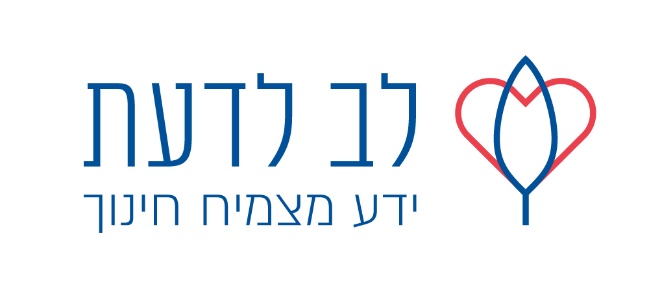 כרטיסיות משימה:כרטיס משימה 1.לפניכם שלושה צבעים בודדים. עליכם למלא את הדף בכמה שיותר גוונים.כרטיס משימה 2. עליכם לצייר ציור מנקודות בודדות בלבד. כרטיס משימה 3.קראו את הסיפור והמחיזו אותו.סִפּוּר1: הַיּוֹ הָיָה כְּפָר קָטָן. יוֹם אֶחָד הִגִּיעַה  שְׁמוּעָה כִּי הַמֶּלֶךְ בָּא לְבִקּוּר. הִתְרַגְּשׁוּ תּוֹשָׁבֵי הַכְּפָר וּבִקְּשׁוּ לֶהָבִיא לְמֶלֶךְ תְּשׁוּרָה כְּדֵי לְהַבִּיעַ אֶת אַהֲבָתָם אֵלָיו.חָשַׁב אֶחָד – אָבִיא לְמֶלֶךְ יֶרֶק נָאֶה  מִגִּנָּתִי- אָבִיא  לַמֶּלֶךְ אֶת הַיֶּרֶק הַגָּדוֹל בְּיוֹתֵר שֶׁצָּמַח לִי, אָבִיא לְמֶלֶךְ גֶּזֶר מָתוֹק .  אָמְרָה אַחֶרֶת "אָבִיא לַמֶּלֶךְ אֶת הַיֶּרֶק הַטָּעִים בְּיוֹתֵר שֶׁצּוֹמֵחַ אֶצְלִי, אָבִיא לוֹ עַגְבָנִיָּה נֶהְדֶּרֶת".הַשְּׁלִישִׁי אָמַר: "אֶחְפֹּר בְּאַדְמָתִי וְאֶמְצָא אֶת תַּפּוּחַ הָאֲדָמָה הַיָּפֶה בְּיוֹתֵר, אוֹתוֹ אָבִיא מַתָּנָה לַמֶּלֶךְ".וְכָךְ כָּל אֶחָד מִתּוֹשָׁבֵי הַכְּפָר הָלַךְ לְגִנָּתוֹ וְלִקֵּט אֶת הַיֶּרֶק הַיָּפֶה בְּיוֹתֵר עֲבֹד מַתָּנָה לַמֶּלֶךְ.בַּבֹּקֶר הַיּוֹם הַמְּיֹעָד, נִרְגָּשִׁים עָמְדוּ אַנְשֵׁי הַכְּפָר בְּשׁוּרָה וּבְיַד כָּל אֶחָד יֶרֶק מֻבְחָר מְגִינָתוֹ. זֶה מַחֲזִיק גֶּזֶר גָּדוֹל, זוֹ מַחֲזִיקָה עַגְבָנִיָּה,זֶה מַחֲזִיק קִשּׁוּא, זֶה מַחֲזִיק תַּפּוּחַ אֲדָמָה עֲנָקִי וְזוּ עִשְׂבֵי טִבּוּל.רָאָה אוֹתָם חָכָם הַכְּפָר וְאָמַר – כַּמָּה יָפֶה שֶׁכָּל אֶחָד הֵבִיא לְמֶלֶךְ יָרָק נָאֶה-  אַךְ יֵשׁ  לִי רַעֲיוֹן! הָבָה נָבִיא לְמֶלֶךְ מַתָּנָה יָפָה יוֹתֵר!תָּמְהוּ הַתּוֹשָׁבִים. חָכָם הַכְּפָר הָלַךְ לְבֵיתוֹ וְהֵבִיא עִמּוֹ סִיר גָּדוֹל, וְקָרָא: "בּוֹאוּ תְּנוּ אֶת הַיְּרָקוֹת בְּסִיר וּנְבַשֵּׁל מָרָק טָעִים שֶׁהַמֶּלֶךְ יוּכַל לִסְעֹד בְּבוֹאוֹ".הַאִם לְדַעְתְּכֶם זֶהוּ רַעֲיוֹן טוֹב? מַדּוּעַ?הֶמְשֵׁךְ הַסִּפּוּרשָׂמְחוּ הָאֲנָשִׁים בָּרַעְיוֹן . בִּשְּׁלוּ יַחְדָּו אֶת הַיְּרָקוֹת לַמָּרָק וְכַאֲשֶׁר הִגִּיעַ הַמֶּלֶךְ קִבְּלוּ אֶת פָּנָיו בְּסִיר מָרָק שֶׁמִּלֵּא אֶת הַכְּפָר בְּרֵיחַ נִפְלָא.שָׂמַח הַמֶּלֶךְ מְאוֹד וְשָׂמְחוּ גַּם אַנְשֵׁי הַכְּפָר.בַּמֶּה טוֹב יוֹתֵר הַמָּרָק מֵאֲשֶׁר יְרָקוֹת בּוֹדְדִים?כרטיס משימה 4קראו את הסיפור והמחיזו אותו.סִפּוּר 2: הָיוֹ הָיָה כְּפָר קָטָן. יוֹם אֶחָד הִגִּיעָה שְׁמוּעָה כִּי הַמֶּלֶךְ בָּא לְבִקּוּר. הִתְרַגְּשׁוּ תּוֹשָׁבֵי הַכְּפָר וּבִקְּשׁוּ לְהָבִיא לְמֶלֶךְ תְּשׁוּרָה כְּדֵי לְהַבִּיעַ אֶת אַהֲבָתָם אֵלָיו.חָשַׁב אֶחָד – "אֲנַגֵּן לַמֶּלֶךְ בְּחָלִיל שֶׁבּיָדִי נִגּוּן נִפְלָא".אָמְרָה אַחֶרֶת: "אָבִיא אֶת הַכִּנּוֹר וַאֲנַגֵּן לַמֶּלֶךְ מִזְמוֹר נָעִים".אָמַר שָׁכֵן: "אֲנִי אֲנַגֵּן לִכְבוֹד הַמֶּלֶךְ בַּחֲצוֹצְרָה שֶׁלִּי"בַּבֹּקֶר הַיּוֹם הַמְּיֹעָד, נִרְגָּשִׁים עָמְדוּ אַנְשֵׁי הַכְּפָר בְּשׂוֹרָה וּבְיַד כָּל אֶחָד כְּלִי נְגִינָה, זֶה מַחֲזִיק חָלִיל וְזוֹ גִּיטָרָה , זוֹ כִּנּוֹר וְזֶה תֹּף וְנֶָבֶל.רָאָה אוֹתָם חָכָם הַכְּפָר וְאָמַר : "כַּמָּה יָפֶה שֶׁכָּל אֶחָד הֵבִיא לְמֶלֶךְ נִגּוּן בִּכְלִי מְיֻחָד, אַךְ יֵשׁ לִי רַעֲיוֹן : נוּכַל לְהָכִין לְמֶלֶךְ מַתָּנָה נָאָה עוֹד יוֹתֵר!" תָּמְהוּ הַתּוֹשָׁבִים , חָכָם הַכְּפָר עָמַד וְהֵרִים מַקֵּל נִצּוּחַ. "אֲנִי מַכְרִיז עַל הֲקָמַת תִּזְמֹרֶת הַכְּפָר. הָבָה נְנַגֵּן יַחְדָּו נִגּוּן לַמֶּלֶךְ".הַאִם לְדַעְתְּכֶם זֶהוּ רַעֲיוֹן טוֹב? מַדּוּעַ?סִיּוּם הַסִּפּוּר:וּבֶאֱמֶת כַּאֲשֶׁר הִגִּיעַ הַמֶּלֶךְ לַכְּפָר, קִבְּלָה אֶת פָּנָיו תִּזְמֹרֶת אַדִּירָה שֶׁנִּגְּנָה יַחְדָּו בְּקוֹל גָּדוֹל נִגּוּן יְפֵיפֶה. שָׂמֵחַ  הַמֶּלֶךְ בַּנִּגּוּן הַנֶּהְדָּר וְשִׁבֵּחַ אֶת חָכָם הַכְּפָר שֶׁנִּצֵּחַ עַל הַתִּזְמֹרֶת. בְּמָה טוֹבָה הַתִּזְמֹרֶת מִנִּגּוּן וְעוֹד נִגּוּן